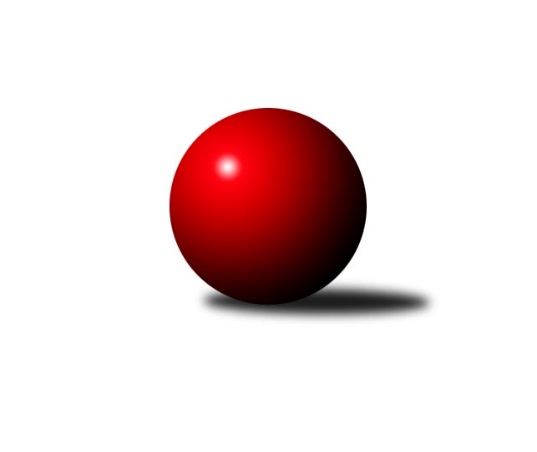 Č.13Ročník 2023/2024	19.1.2024Hosté úspěšnější než domácí. Tabulka nedoznala žádných podstatnějších změn. Nejzajímavější utkání se asi hrálo ve Dvoře, kde před poslední dvojicí vedli hosté 6:4 a o 2 kuželky. Vítězství nakonec udrželi. Nejlepšího výkonu v tomto kole: 2814 dosáhlo družstvo: Jičín B a z jednotlivců dosáhl další „pětistovky“ Roman Straka.Východočeský přebor skupina A 2023/2024Výsledky 13. kolaSouhrnný přehled výsledků:Jičín B	- Rokytnice B	16:0	2814:2509		18.1.Smiřice B	- SKK Náchod C	6:10	2518:2541		18.1.Trutnov C	-  Loko. Trutnov B	6:10	2546:2602		19.1.Nová Paka B	- Josefov A	12:4	2541:2308		19.1.Dvůr Kr. B	- Vrchlabí B	4:12	2484:2489		19.1.Poříčí A	- Milovice B		dohrávka		termín neurčenTabulka družstev:	1.	Nová Paka B	13	10	0	3	140 : 68 	 	 2539	20	2.	Loko. Trutnov B	13	10	0	3	136 : 72 	 	 2636	20	3.	Jičín B	13	7	2	4	126 : 82 	 	 2573	16	4.	Josefov A	13	7	1	5	122 : 86 	 	 2435	15	5.	Vrchlabí B	13	6	2	5	108 : 100 	 	 2512	14	6.	Smiřice B	13	6	1	6	98 : 110 	 	 2522	13	7.	Milovice B	12	6	0	6	98 : 94 	 	 2458	12	8.	Dvůr Kr. B	13	4	2	7	90 : 118 	 	 2538	10	9.	Trutnov C	13	4	2	7	90 : 118 	 	 2508	10	10.	SKK Náchod C	13	4	2	7	82 : 126 	 	 2492	10	11.	Rokytnice B	13	4	0	9	78 : 130 	 	 2467	8	12.	Poříčí A	12	3	0	9	64 : 128 	 	 2360	6Podrobné výsledky kola:	 Jičín B	2814	16:0	2509	Rokytnice B	Roman Bureš	 	 237 	 238 		475 	 2:0 	 470 	 	217 	 253		Tomáš Cvrček	Štěpán Soukup	 	 236 	 217 		453 	 2:0 	 402 	 	195 	 207		Filip Vízek	Marie Kolářová	 	 226 	 234 		460 	 2:0 	 403 	 	190 	 213		Jakub Kašpar	Tomáš Pavlata	 	 249 	 238 		487 	 2:0 	 402 	 	206 	 196		Matěj Ditz	Pavel Kaan	 	 233 	 231 		464 	 2:0 	 421 	 	199 	 222		Martin Pacák	Vladimír Řehák	 	 232 	 243 		475 	 2:0 	 411 	 	204 	 207		Vladimír Škodarozhodčí: Vladimír PavlataNejlepší výkon utkání: 487 - Tomáš Pavlata	 Smiřice B	2518	6:10	2541	SKK Náchod C	Stanislav Nosek	 	 222 	 197 		419 	 0:2 	 449 	 	248 	 201		Milena Mankovecká	Anna Šmídová	 	 190 	 223 		413 	 2:0 	 362 	 	167 	 195		Milan Hurdálek *1	Václav Šmída	 	 224 	 241 		465 	 2:0 	 443 	 	222 	 221		Jiří Doucha st.	Margita Novotná	 	 161 	 214 		375 	 0:2 	 423 	 	205 	 218		Dana Adamů	Martin Matějček	 	 206 	 180 		386 	 0:2 	 434 	 	215 	 219		Miloš Voleský	Karel Josef	 	 242 	 218 		460 	 2:0 	 430 	 	212 	 218		Miroslav Tomešrozhodčí: Václav Šmída
střídání: *1 od 41. hodu Jaroslav DlohoškaNejlepší výkon utkání: 465 - Václav Šmída	 Trutnov C	2546	6:10	2602	 Loko. Trutnov B	Karel Slavík	 	 221 	 246 		467 	 2:0 	 367 	 	171 	 196		Zdeněk Babka	Václav Kukla	 	 202 	 203 		405 	 0:2 	 500 	 	248 	 252		Roman Straka	Jan Krejcar	 	 201 	 200 		401 	 0:2 	 443 	 	221 	 222		Eva Kammelová	Jiří Škoda	 	 203 	 214 		417 	 0:2 	 493 	 	227 	 266		Petr Holý	Petr Kotek	 	 206 	 220 		426 	 2:0 	 411 	 	196 	 215		Jan Kyncl	František Jankto	 	 210 	 220 		430 	 2:0 	 388 	 	183 	 205		Jaroslav Jeníček *1rozhodčí: Milan Kačer
střídání: *1 od 46. hodu Josef ProkopecNejlepší výkon utkání: 500 - Roman Straka	 Nová Paka B	2541	12:4	2308	Josefov A	Lenka Havlínová	 	 226 	 211 		437 	 2:0 	 340 	 	184 	 156		Roman Kašpar	Miloš Fajfer	 	 213 	 204 		417 	 2:0 	 306 	 	164 	 142		Dominik Tichý	Jiří Kout	 	 212 	 229 		441 	 0:2 	 444 	 	239 	 205		Lukáš Ludvík	Jaroslav Fajfer	 	 211 	 201 		412 	 2:0 	 386 	 	195 	 191		Pavel Řehák	Martin Pešta	 	 199 	 211 		410 	 0:2 	 417 	 	201 	 216		Jiří Rücker	Petr Lukeš	 	 215 	 209 		424 	 2:0 	 415 	 	183 	 232		Jakub Hrycíkrozhodčí: Bohuslav BajerNejlepší výkon utkání: 444 - Lukáš Ludvík	 Dvůr Kr. B	2484	4:12	2489	Vrchlabí B	Martin Kozlovský	 	 190 	 197 		387 	 0:2 	 435 	 	229 	 206		Jitka Svatá	Ivan Vondráček	 	 262 	 227 		489 	 2:0 	 389 	 	204 	 185		Václav Vejdělek	Kateřina Šmídová	 	 210 	 212 		422 	 0:2 	 440 	 	230 	 210		Jan Horáček	Luděk Horák	 	 216 	 209 		425 	 2:0 	 424 	 	211 	 213		Miroslav Mejznar	Martin Šnytr	 	 189 	 191 		380 	 0:2 	 417 	 	231 	 186		Tomáš Limberský	Miroslav Šulc	 	 182 	 199 		381 	 0:2 	 384 	 	204 	 180		Ondřej Votočekrozhodčí: Ivan VondráčekNejlepší výkon utkání: 489 - Ivan VondráčekPořadí jednotlivců:	jméno hráče	družstvo	celkem	plné	dorážka	chyby	poměr kuž.	Maximum	1.	Roman Straka 	 Loko. Trutnov B	479.53	314.9	164.6	2.7	6/7	(527)	2.	Ivan Vondráček 	Dvůr Kr. B	470.48	313.0	157.5	2.8	6/7	(489)	3.	Petr Holý 	 Loko. Trutnov B	466.16	315.2	151.0	2.8	7/7	(501)	4.	Karel Slavík 	Trutnov C	456.45	310.3	146.2	3.1	5/6	(472)	5.	Luděk Horák 	Dvůr Kr. B	456.43	305.2	151.2	5.5	5/7	(525)	6.	Vladimír Řehák 	Jičín B	449.44	306.7	142.8	4.4	6/6	(480)	7.	Jiří Kout 	Nová Paka B	447.39	302.3	145.1	5.7	7/7	(483)	8.	František Jankto 	Trutnov C	443.42	303.2	140.3	5.7	6/6	(466)	9.	Luboš Kolařík 	Jičín B	442.14	298.3	143.9	4.5	6/6	(472)	10.	Jan Bajer 	Nová Paka B	441.71	302.6	139.1	6.5	7/7	(471)	11.	Petr Kotek 	Trutnov C	438.64	299.0	139.6	6.4	4/6	(493)	12.	Jitka Svatá 	Vrchlabí B	437.33	304.8	132.6	8.1	7/7	(468)	13.	Jiří Tesař 	SKK Náchod C	434.39	298.3	136.1	5.3	6/8	(492)	14.	Tomáš Limberský 	Vrchlabí B	433.38	297.8	135.5	5.4	6/7	(461)	15.	Vladimír Cerman 	Vrchlabí B	433.08	294.1	139.0	6.2	6/7	(470)	16.	Aleš Kloutvor 	Jičín B	431.15	300.2	131.0	5.0	4/6	(486)	17.	Jan Kyncl 	 Loko. Trutnov B	431.02	298.4	132.7	6.3	7/7	(461)	18.	Karel Kratochvíl 	 Loko. Trutnov B	431.00	293.0	138.0	6.6	7/7	(470)	19.	Petr Lukeš 	Nová Paka B	430.71	302.0	128.7	6.8	7/7	(492)	20.	Tomáš Pavlata 	Jičín B	429.31	288.5	140.8	5.7	6/6	(490)	21.	Jaroslav Jeníček 	 Loko. Trutnov B	428.67	299.6	129.0	10.3	6/7	(516)	22.	Dana Adamů 	SKK Náchod C	428.40	296.4	132.0	6.6	7/8	(470)	23.	Jiří Rücker 	Josefov A	428.17	298.0	130.2	6.2	8/8	(476)	24.	Jakub Hrycík 	Josefov A	426.71	290.9	135.9	7.4	7/8	(476)	25.	Martin Matějček 	Smiřice B	424.02	305.3	118.7	9.9	6/7	(466)	26.	Jan Masopust 	Milovice B	423.50	297.5	126.0	6.0	6/7	(471)	27.	Jan Roza 	Poříčí A	422.81	292.4	130.4	7.7	7/7	(464)	28.	Tomáš Cvrček 	Rokytnice B	422.80	291.4	131.5	8.6	8/8	(470)	29.	Stanislav Nosek 	Smiřice B	420.96	299.7	121.3	8.2	6/7	(437)	30.	Petr Hrycík 	Josefov A	420.67	287.5	133.2	7.7	6/8	(445)	31.	Martin Kozlovský 	Dvůr Kr. B	420.26	293.1	127.1	8.8	7/7	(473)	32.	Luděk Sukup 	Smiřice B	419.80	290.2	129.6	8.4	5/7	(456)	33.	Jakub Kašpar 	Rokytnice B	419.50	292.3	127.2	10.2	6/8	(453)	34.	Milena Mankovecká 	SKK Náchod C	419.10	294.1	125.0	8.1	7/8	(465)	35.	Marie Kolářová 	Jičín B	419.00	288.7	130.3	6.4	6/6	(460)	36.	Karel Josef 	Smiřice B	418.77	294.1	124.7	9.2	7/7	(462)	37.	Miloš Voleský 	SKK Náchod C	417.54	300.3	117.2	11.3	8/8	(452)	38.	Miroslav Král 	Vrchlabí B	417.40	290.3	127.1	7.2	5/7	(459)	39.	Lukáš Ludvík 	Josefov A	417.03	293.2	123.8	8.1	7/8	(449)	40.	Martin Pešta 	Nová Paka B	416.58	293.6	122.9	11.4	6/7	(471)	41.	Anna Šmídová 	Smiřice B	415.60	285.7	129.9	8.5	5/7	(436)	42.	Martin Včeliš 	Milovice B	415.33	290.5	124.9	9.1	6/7	(441)	43.	Jan Krejcar 	Trutnov C	415.15	296.4	118.8	10.5	5/6	(461)	44.	Kateřina Šmídová 	Dvůr Kr. B	414.67	289.7	125.0	10.0	6/7	(457)	45.	Lukáš Kostka 	Milovice B	414.20	293.0	121.3	4.5	5/7	(445)	46.	Filip Vízek 	Rokytnice B	413.43	291.4	122.0	9.3	6/8	(433)	47.	Martin Šnytr 	Dvůr Kr. B	412.68	287.5	125.2	9.0	5/7	(453)	48.	Zdeněk Babka 	 Loko. Trutnov B	412.20	298.7	113.5	13.7	5/7	(434)	49.	Lenka Havlínová 	Nová Paka B	411.71	284.8	126.9	7.6	6/7	(450)	50.	Martin Pacák 	Rokytnice B	411.43	285.3	126.1	9.6	7/8	(456)	51.	Miroslav Tomeš 	SKK Náchod C	410.67	291.6	119.1	8.5	6/8	(455)	52.	Ladislav Křivka 	Jičín B	410.00	297.8	112.3	6.5	4/6	(435)	53.	Jaroslav Fajfer 	Nová Paka B	406.43	284.6	121.8	9.4	7/7	(433)	54.	Miroslav Šanda 	Milovice B	405.79	282.1	123.7	7.2	6/7	(433)	55.	Miroslav Mejznar 	Vrchlabí B	404.67	287.2	117.5	9.3	6/7	(425)	56.	Michal Turek 	Trutnov C	404.25	283.3	121.0	9.2	5/6	(419)	57.	Jan Gábriš 	Poříčí A	402.39	278.1	124.3	9.2	6/7	(438)	58.	Ondra Kolář 	Milovice B	401.77	289.8	111.9	9.7	5/7	(453)	59.	Roman Vrabec 	Smiřice B	401.50	283.1	118.4	10.6	5/7	(432)	60.	Daniel Havrda 	Poříčí A	400.93	287.8	113.1	11.0	7/7	(443)	61.	Roman Kašpar 	Josefov A	400.68	284.9	115.8	11.0	7/8	(444)	62.	Jakub Petráček 	Poříčí A	400.00	288.3	111.7	9.5	7/7	(448)	63.	Lubomír Šimonka 	Poříčí A	399.67	291.0	108.6	12.4	7/7	(437)	64.	Václav Kukla 	Trutnov C	392.50	280.3	112.3	11.2	4/6	(445)	65.	Martina Kramosilová 	Dvůr Kr. B	390.17	283.2	106.9	13.9	6/7	(425)	66.	Václav Vejdělek 	Vrchlabí B	387.50	274.2	113.3	10.2	5/7	(411)	67.	Dominik Tichý 	Josefov A	356.67	262.1	94.6	16.8	6/8	(437)	68.	Dušan Petráček 	Poříčí A	351.63	254.0	97.6	14.3	6/7	(383)		Roman Bureš 	Jičín B	475.00	316.0	159.0	4.0	1/6	(475)		Václav Šmída 	Smiřice B	464.00	309.8	154.3	3.4	4/7	(499)		Radek Novák 	Rokytnice B	464.00	323.0	141.0	8.0	3/8	(500)		Martin Khol 	Trutnov C	452.00	306.0	146.0	5.0	2/6	(500)		Jan Horáček 	Vrchlabí B	440.00	283.0	157.0	3.0	1/7	(440)		Eva Kammelová 	 Loko. Trutnov B	440.00	303.2	136.8	6.4	1/7	(456)		Jarmil Nosek 	Milovice B	436.54	300.3	136.3	7.3	4/7	(454)		Miroslav Hejnyš 	SKK Náchod C	430.75	296.8	134.0	9.5	2/8	(474)		Jan Řebíček 	Rokytnice B	427.33	302.0	125.3	9.7	3/8	(453)		Ondřej Votoček 	Vrchlabí B	425.17	287.6	137.6	5.2	4/7	(450)		Štěpán Soukup 	Jičín B	425.17	289.0	136.2	9.3	3/6	(492)		Václav Novotný 	Smiřice B	422.88	296.1	126.8	10.9	4/7	(471)		Pavel Kaan 	Jičín B	422.11	298.0	124.1	6.6	3/6	(478)		Monika Horová 	Dvůr Kr. B	422.00	293.9	128.1	8.3	4/7	(479)		Pavel Gracias 	Vrchlabí B	420.61	296.3	124.3	10.0	3/7	(453)		Miloš Fajfer 	Nová Paka B	419.50	297.5	122.0	7.5	1/7	(422)		Vladimír Škoda 	Rokytnice B	418.33	286.5	131.9	10.0	5/8	(468)		Marek Ondráček 	Milovice B	415.25	296.3	119.0	11.1	4/7	(437)		Josef Prokopec 	 Loko. Trutnov B	412.00	284.7	127.3	9.7	3/7	(448)		Vladimír Pavlata 	Jičín B	411.00	295.5	115.5	10.5	2/6	(416)		Jiří Doucha  st.	SKK Náchod C	410.80	289.2	121.6	8.2	5/8	(443)		Tomáš Fuchs 	Milovice B	406.00	292.0	114.0	9.0	2/7	(410)		Jan Malý 	Trutnov C	405.00	283.0	122.0	9.0	1/6	(405)		Matěj Šanda 	Josefov A	403.42	286.5	116.9	10.3	3/8	(422)		Denisa Kroupová 	 Loko. Trutnov B	403.00	274.0	129.0	6.0	1/7	(403)		Matěj Ditz 	Rokytnice B	399.44	284.4	115.1	11.3	5/8	(427)		Milan Hurdálek 	SKK Náchod C	399.40	285.7	113.7	12.3	5/8	(437)		Miroslav Šulc 	Dvůr Kr. B	397.50	283.5	114.0	9.0	2/7	(414)		Jaroslav Dlohoška 	SKK Náchod C	396.89	280.2	116.7	11.0	3/8	(452)		Filip Hanout 	Rokytnice B	396.56	287.7	108.8	9.5	3/8	(440)		Pavel Řehák 	Josefov A	394.67	269.0	125.7	8.3	3/8	(401)		Margita Novotná 	Smiřice B	394.50	276.5	118.0	11.0	2/7	(414)		Aleš Kotek 	 Loko. Trutnov B	393.00	280.0	113.0	11.0	1/7	(393)		Lukáš Rožnovský 	Josefov A	392.00	289.0	103.0	10.0	1/8	(392)		Tomáš Nosek 	Milovice B	390.38	272.4	118.0	10.9	2/7	(431)		Jiří Škoda 	Trutnov C	390.25	270.0	120.3	9.0	1/6	(417)		Jan Lutz 	Rokytnice B	385.00	282.0	103.0	11.0	1/8	(385)		Jan Stejskal 	Vrchlabí B	383.00	280.0	103.0	15.0	1/7	(383)		Bohuslav Bajer 	Nová Paka B	378.00	264.5	113.5	12.3	2/7	(381)		Miroslav Šanda 	Milovice B	377.50	279.8	97.8	13.8	4/7	(428)		Jiří Martin 	Vrchlabí B	374.88	273.6	101.3	13.4	4/7	(398)		Miloš Janoušek 	Rokytnice B	365.00	260.5	104.5	16.0	2/8	(378)		Eva Novotná 	Rokytnice B	363.00	269.0	94.0	14.0	2/8	(379)		 		356.00	237.0	119.0	0.0	1/0	(356)		Václava Krulišová 	Trutnov C	329.50	248.5	81.0	16.0	2/6	(338)		Adriana Švejdová 	Poříčí A	312.75	233.0	79.8	22.0	2/7	(351)Sportovně technické informace:Starty náhradníků:registrační číslo	jméno a příjmení 	datum startu 	družstvo	číslo startu27443	Miloš Fajfer	19.01.2024	Nová Paka B	2x179	Dana Adamů	18.01.2024	SKK Náchod C	2x
Hráči dopsaní na soupisku:registrační číslo	jméno a příjmení 	datum startu 	družstvo	Program dalšího kola:14. kolo1.2.2024	čt	18:30	 Loko. Trutnov B - Smiřice B	2.2.2024	pá	17:00	Milovice B - Nová Paka B	2.2.2024	pá	17:00	Vrchlabí B - Trutnov C	2.2.2024	pá	17:00	Josefov A - Jičín B	2.2.2024	pá	17:00	SKK Náchod C - Poříčí A	2.2.2024	pá	17:00	Rokytnice B - Dvůr Kr. B	Nejlepší šestka kola - absolutněNejlepší šestka kola - absolutněNejlepší šestka kola - absolutněNejlepší šestka kola - absolutněNejlepší šestka kola - dle průměru kuželenNejlepší šestka kola - dle průměru kuželenNejlepší šestka kola - dle průměru kuželenNejlepší šestka kola - dle průměru kuželenNejlepší šestka kola - dle průměru kuželenPočetJménoNázev týmuVýkonPočetJménoNázev týmuPrůměr (%)Výkon8xRoman StrakaTrutnov B5007xIvan VondráčekDvůr Kr. B118.244896xPetr HolýTrutnov B4936xRoman StrakaTrutnov B118.225007xIvan VondráčekDvůr Kr. B4895xPetr HolýTrutnov B116.564934xTomáš PavlataJičín B4875xKarel SlavíkTrutnov C110.424675xVladimír ŘehákJičín B4757xVáclav ŠmídaSmiřice B110.34651xRoman BurešJičín B4752xTomáš PavlataJičín B109.82487